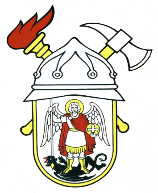 JAVNA VATROGASNA POSTROJBAGRADA ŠIBENIKAPut groblja 222000 ŠibenikKLASA: 007-03/23-03/04URBROJ: 2182-1-55-03-23-2Šibenik, 27. srpnja 2023.Z A K L J U Č A KNa 27. sjednici Vatrogasnog vijeća Javne vatrogasne postrojbe grada Šibenika, koja je održana dana 23. lipnja 2023. godine, doneseni su slijedeći zaključci i odluke:Usvojen je zapisnik s 26. sjednice Vatrogasnog vijeća od 19. svibnja 2023. godine,Donesene su 1. izmjene i dopune financijskog plana Javne vatrogasne postrojbe grada Šibenika za 2023. godinu,Donesene su 1. izmjene i dopune plana nabave robe, usluga i radova Javne vatrogasne postrojbe grada Šibenika za 2023. godinu,Donesen je Statut Javne vatrogasne postrojbe grada Šibenika,Donesen je Pravilnik o radu Javne vatrogasne postrojbe grada Šibenika,Donesen je Pravilnik o unutarnjem ustrojstvu Javne vatrogasne postrojbe grada Šibenika,Donesen je Pravilnik o plaćama i drugim primanjima zaposlenika Javne vatrogasne postrojbe grada Šibenika,Donesen je Pravilnik o provedbi postupaka jednostavne nabave,JAVNA VATROGASNA POSTROJBA  GRADA ŠIBENIKA             VATROGASNO VIJEĆE                    PREDSJEDNIK					                              Tomislav Banovac